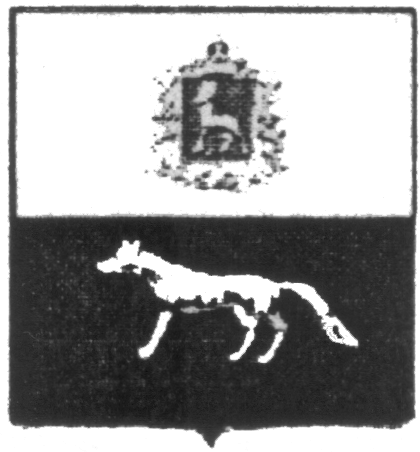 П О С Т А Н О В Л Е Н И Е       от 29.12.2018г.  № 70О внесении изменений в Приложение к постановлению администрации сельского поселения Сургут муниципального района Сергиевский № 50 от 31.12.2015г. «Об утверждении муниципальной программы «Реконструкция, ремонт и укрепление материально-технической базы учреждений сельского поселения Сургут муниципального района Сергиевский» на 2016-2018гг.В соответствии с Федеральным законом от 06.10.2003 № 131-ФЗ «Об общих принципах организации местного самоуправления в Российской Федерации» и Уставом сельского поселения Сургут, в целях уточнения объемов финансирования проводимых программных мероприятий, Администрация сельского поселения Сургут муниципального района Сергиевский  ПОСТАНОВЛЯЕТ:        1.Внести изменения в Приложение к постановлению Администрации сельского поселения Сургут муниципального района Сергиевский № 50 от 31.12.2015г.  «Об утверждении муниципальной программы «Реконструкция, ремонт и укрепление материально-технической базы учреждений сельского поселения Сургут муниципального района Сергиевский» на 2016-2018гг. (далее - Программа) следующего содержания:        1.1.В Паспорте Программы позицию «Объемы и источники финансирования программных мероприятий» изложить в следующей редакции:     Объем   финансирования, необходимый для реализации  мероприятий  Программы составит 1720,35475 тыс.рублей, в том числе по годам:2016 год – 840,97170 тыс.руб.,2017 год – 205,90504 тыс.руб.,2018 год – 673,47801 тыс.руб.        1.2. Раздел Программы 4 «Перечень программных мероприятий» изложить в следующей редакции:          1.3.В разделе программы 5 «Обоснование ресурсного обеспечения Программы» изложить в следующей редакции:  Объем   финансирования, необходимый для реализации  мероприятий  Программы  составит  1 720,35475 тыс. рублей, в том числе по годам:	- на 2016 год – 840,97170 тыс. рублей;	- на 2017 год – 205,90504 тыс. рублей;	- на 2018 год – 673,47801 тыс. рублей        2.Опубликовать настоящее Постановление в газете «Сергиевский вестник».         3.Настоящее Постановление вступает в силу со дня его официального опубликования.	Глава сельского поселения Сургут муниципального района Сергиевский                                         Содомов С.А.№ п/пНаименование мероприятияПланируемый объем финансирования, тыс. рублейПланируемый объем финансирования, тыс. рублейПланируемый объем финансирования, тыс. рублейИсполнитель мероприятия№ п/пНаименование мероприятия2016201720181Техническое обслуживание газового оборудования перед началом отопительного сезона116,0000063,5068071,54888 Администрация сельского поселения Сургут2Техническое обслуживание инженерных коммуникаций (поселения с центральным отоплением)24,9717059,9320885,53913Администрация сельского поселения Сургут3Ремонт и укрепление материально-технической базы учреждений700,0000054,45000500,00000Администрация сельского поселения Сургут4Техническое обслуживание пожарной сигнализации0,0014,9000016,39000Администрация сельского поселения Сургут5Прочие мероприятия 0,0013,116160,00Администрация сельского поселения СургутВсего:Всего:840,97170205,90504673,47801